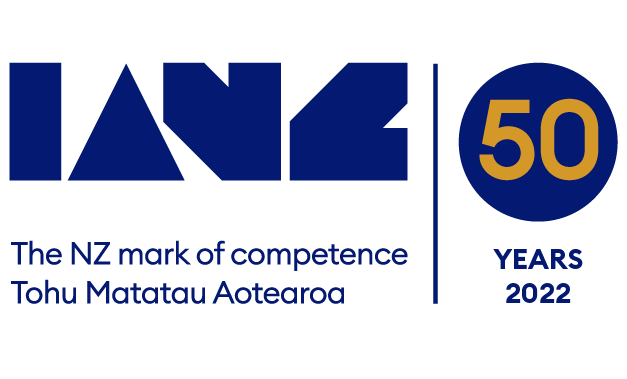 ACCREDITATIONQUESTIONNAIREMedical Laboratory Accreditation ProgrammeGeneral InformationNote: Please identify the person or persons accepting responsibility for technical, clinical and quality matters1.1	Name of accredited or applicant Organisation.1.2	Please provide a brief summary of the primary function of the organisation and/or any changes in function during the past four years.1.3	Briefing informationPlease check that the following documentation has been provided.	Completed Information Schedules one to five for each discipline.	Copy of the current Quality Manual.	Copies of the contents pages of all manuals for each discipline. 	Copies of at least two typical documented test methods for each testing discipline.	Copies of at least two test reports for each testing discipline (patient identity removed).Examples of amended reports and reports with interpretive comments/interpretation, must also be included.	Few examples of the external proficiency programme reports for each discipline.(Such as latest round/end of cycle) 	A copy of your reviewed (and amended as necessary) proficiency participation plan provided with this questionnaire. Note: This document is not available for new applicants.	Please note that in order to adequately brief the assessment team, it is necessary for IANZ to 	reproduce some or all of the material supplied. 1.4	Please identify the person who completed this submission.Name:	     Title:	     Signature:	     	Date:	     1.5	Please forward this submission and the documents listed above to:Alternatively, please liaise with the IANZ Coordination Officer to load information via the IANZ Portal.INFORMATION SCHEDULE ONE - Tests offeredPlease provide details of your current testing as detailed below. Please also review your current Schedule to Certificate of Accreditation deleting by annotation any types of examination/technical field no longer performed.INFORMATION SCHEDULE ONE - Tests offeredPlease provide details of your current testing as detailed below. Please also review your current Schedule to Certificate of Accreditation deleting by annotation any types of examination/technical field no longer performed.INFORMATION SCHEDULE ONE - Tests offeredPlease provide details of your current testing as detailed below. Please also review your current Schedule to Certificate of Accreditation deleting by annotation any types of examination/technical field no longer performed.INFORMATION SCHEDULE ONE - Tests offeredPlease provide details of your current testing as detailed below. Please also review your current Schedule to Certificate of Accreditation deleting by annotation any types of examination/technical field no longer performed.INFORMATION SCHEDULE ONE - Tests offeredPlease provide details of your current testing as detailed below. Please also review your current Schedule to Certificate of Accreditation deleting by annotation any types of examination/technical field no longer performed.LABORATORY:      LABORATORY:      DEPARTMENT:      DEPARTMENT:      DEPARTMENT:      Test TypeMethod UsedMethod UsedVolume/MonthExternal QCINFORMATION SCHEDULE TWO – New tests for which accreditation is soughtPlease detail below any requested additions/changes. Please annotate new types of examination/technical field on your current Schedule to Certificate of Accreditation (based on the Medical Testing Programme – Classes of Tests)INFORMATION SCHEDULE TWO – New tests for which accreditation is soughtPlease detail below any requested additions/changes. Please annotate new types of examination/technical field on your current Schedule to Certificate of Accreditation (based on the Medical Testing Programme – Classes of Tests)INFORMATION SCHEDULE TWO – New tests for which accreditation is soughtPlease detail below any requested additions/changes. Please annotate new types of examination/technical field on your current Schedule to Certificate of Accreditation (based on the Medical Testing Programme – Classes of Tests)INFORMATION SCHEDULE TWO – New tests for which accreditation is soughtPlease detail below any requested additions/changes. Please annotate new types of examination/technical field on your current Schedule to Certificate of Accreditation (based on the Medical Testing Programme – Classes of Tests)INFORMATION SCHEDULE TWO – New tests for which accreditation is soughtPlease detail below any requested additions/changes. Please annotate new types of examination/technical field on your current Schedule to Certificate of Accreditation (based on the Medical Testing Programme – Classes of Tests)LABORATORY:      LABORATORY:      DEPARTMENT:      DEPARTMENT:      DEPARTMENT:      Test TypeMethod UsedMethod UsedVolume/MonthExternal QCINFORMATION SCHEDULE THREE - Tests referredINFORMATION SCHEDULE THREE - Tests referredINFORMATION SCHEDULE THREE - Tests referredINFORMATION SCHEDULE THREE - Tests referredLABORATORY:      LABORATORY:      DEPARTMENT:      DEPARTMENT:      Test TypeReference Laboratory UsedReference Laboratory UsedVolume/MonthINFORMATION SCHEDULE FOUR – Key personnelINFORMATION SCHEDULE FOUR – Key personnelINFORMATION SCHEDULE FOUR – Key personnelINFORMATION SCHEDULE FOUR – Key personnelLABORATORY:      LABORATORY:      LABORATORY:      DEPARTMENT:      NameJob TitleSummary of Qualifications and ExperienceSummary of Qualifications and ExperienceINFORMATION SCHEDULE FIVE - Key items of equipmentINFORMATION SCHEDULE FIVE - Key items of equipmentINFORMATION SCHEDULE FIVE - Key items of equipmentLABORATORY:      LABORATORY:      DEPARTMENT:      ItemSummary of Calibration, QC and Servicing (including frequency)Summary of Calibration, QC and Servicing (including frequency)